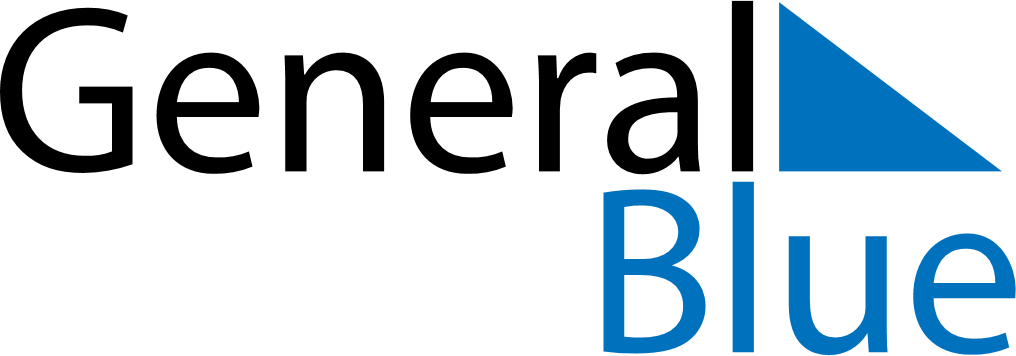 March 2024March 2024March 2024March 2024March 2024March 2024March 2024Diego de Almagro, Atacama, ChileDiego de Almagro, Atacama, ChileDiego de Almagro, Atacama, ChileDiego de Almagro, Atacama, ChileDiego de Almagro, Atacama, ChileDiego de Almagro, Atacama, ChileDiego de Almagro, Atacama, ChileSundayMondayMondayTuesdayWednesdayThursdayFridaySaturday12Sunrise: 7:33 AMSunset: 8:11 PMDaylight: 12 hours and 37 minutes.Sunrise: 7:34 AMSunset: 8:10 PMDaylight: 12 hours and 35 minutes.34456789Sunrise: 7:34 AMSunset: 8:09 PMDaylight: 12 hours and 34 minutes.Sunrise: 7:35 AMSunset: 8:08 PMDaylight: 12 hours and 32 minutes.Sunrise: 7:35 AMSunset: 8:08 PMDaylight: 12 hours and 32 minutes.Sunrise: 7:36 AMSunset: 8:07 PMDaylight: 12 hours and 31 minutes.Sunrise: 7:36 AMSunset: 8:06 PMDaylight: 12 hours and 29 minutes.Sunrise: 7:37 AMSunset: 8:05 PMDaylight: 12 hours and 28 minutes.Sunrise: 7:37 AMSunset: 8:04 PMDaylight: 12 hours and 26 minutes.Sunrise: 7:38 AMSunset: 8:03 PMDaylight: 12 hours and 24 minutes.1011111213141516Sunrise: 7:38 AMSunset: 8:02 PMDaylight: 12 hours and 23 minutes.Sunrise: 7:39 AMSunset: 8:01 PMDaylight: 12 hours and 21 minutes.Sunrise: 7:39 AMSunset: 8:01 PMDaylight: 12 hours and 21 minutes.Sunrise: 7:39 AMSunset: 8:00 PMDaylight: 12 hours and 20 minutes.Sunrise: 7:40 AMSunset: 7:58 PMDaylight: 12 hours and 18 minutes.Sunrise: 7:40 AMSunset: 7:57 PMDaylight: 12 hours and 17 minutes.Sunrise: 7:41 AMSunset: 7:56 PMDaylight: 12 hours and 15 minutes.Sunrise: 7:41 AMSunset: 7:55 PMDaylight: 12 hours and 13 minutes.1718181920212223Sunrise: 7:42 AMSunset: 7:54 PMDaylight: 12 hours and 12 minutes.Sunrise: 7:42 AMSunset: 7:53 PMDaylight: 12 hours and 10 minutes.Sunrise: 7:42 AMSunset: 7:53 PMDaylight: 12 hours and 10 minutes.Sunrise: 7:43 AMSunset: 7:52 PMDaylight: 12 hours and 9 minutes.Sunrise: 7:43 AMSunset: 7:51 PMDaylight: 12 hours and 7 minutes.Sunrise: 7:44 AMSunset: 7:50 PMDaylight: 12 hours and 6 minutes.Sunrise: 7:44 AMSunset: 7:49 PMDaylight: 12 hours and 4 minutes.Sunrise: 7:45 AMSunset: 7:48 PMDaylight: 12 hours and 2 minutes.2425252627282930Sunrise: 7:45 AMSunset: 7:47 PMDaylight: 12 hours and 1 minute.Sunrise: 7:46 AMSunset: 7:46 PMDaylight: 11 hours and 59 minutes.Sunrise: 7:46 AMSunset: 7:46 PMDaylight: 11 hours and 59 minutes.Sunrise: 7:46 AMSunset: 7:44 PMDaylight: 11 hours and 58 minutes.Sunrise: 7:47 AMSunset: 7:43 PMDaylight: 11 hours and 56 minutes.Sunrise: 7:47 AMSunset: 7:42 PMDaylight: 11 hours and 55 minutes.Sunrise: 7:48 AMSunset: 7:41 PMDaylight: 11 hours and 53 minutes.Sunrise: 7:48 AMSunset: 7:40 PMDaylight: 11 hours and 52 minutes.31Sunrise: 7:49 AMSunset: 7:39 PMDaylight: 11 hours and 50 minutes.